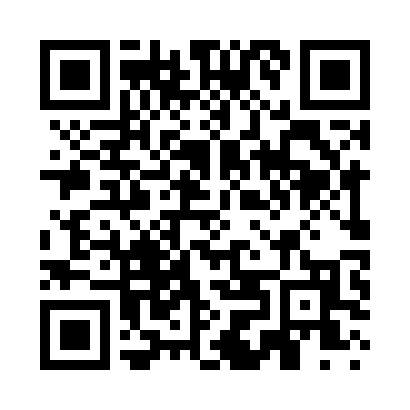 Prayer times for Aurelle, Arkansas, USAMon 1 Jul 2024 - Wed 31 Jul 2024High Latitude Method: Angle Based RulePrayer Calculation Method: Islamic Society of North AmericaAsar Calculation Method: ShafiPrayer times provided by https://www.salahtimes.comDateDayFajrSunriseDhuhrAsrMaghribIsha1Mon4:436:051:144:578:229:452Tue4:436:051:144:578:229:443Wed4:446:061:144:578:229:444Thu4:446:061:144:578:229:445Fri4:456:071:144:578:229:446Sat4:456:071:154:588:229:437Sun4:466:081:154:588:229:438Mon4:476:081:154:588:219:439Tue4:476:091:154:588:219:4210Wed4:486:091:154:588:219:4211Thu4:496:101:154:588:209:4112Fri4:506:101:154:588:209:4113Sat4:506:111:164:598:209:4014Sun4:516:121:164:598:199:4015Mon4:526:121:164:598:199:3916Tue4:536:131:164:598:199:3817Wed4:546:131:164:598:189:3818Thu4:546:141:164:598:189:3719Fri4:556:151:164:598:179:3620Sat4:566:151:164:598:169:3521Sun4:576:161:164:598:169:3522Mon4:586:171:164:598:159:3423Tue4:596:171:164:598:159:3324Wed5:006:181:164:598:149:3225Thu5:016:191:164:598:139:3126Fri5:016:191:164:598:139:3027Sat5:026:201:164:598:129:2928Sun5:036:211:164:598:119:2829Mon5:046:211:164:598:109:2730Tue5:056:221:164:588:109:2631Wed5:066:231:164:588:099:25